BIJLAGE BIJ AANVRAAG TOT WIJZIGING VAN DE VERGUNNING Voor de sites van productie, analyse en invoer Naam van de firma: XXXVergunningsnummer en type: XXX	 H V  IMP (aankruisen wat van toepassing is)Adres van de betreffende plaats van verrichtingen: XXXBetrokken gebouw, zone…*: XXXReden voor aanvraag tot wijziging van vergunning : (schrappen wat niet van toepassing is)Toevoeging van een plaats van verrichtingen: vul punt 1 in.Toevoeging of wijziging van lokalen, zones of gebouwen (productie, QC of opslag): vul punt 2 in.Toevoeging of wijziging van apparaten (productie, QC of opslag): vul punt 3 in.Nieuwe productie/QC activiteit zonder wijziging van vergunde lokalen: vul punt 4 in.Aanvraag tot regularisatie van de vergunning (MIA) aan de bestaande activiteiten (enkel op vraag van het FAGG!): vul punt 5 in.Schrapping van een plaats van verrichtingen of van vergunde lokalen, zones, gebouwen of activiteiten: vul punt 6 in.Naam en functie: Datum en handtekening:Gelieve dit document ingevuld terug te sturen naar het FAGG, vergezeld van de nodige documenten.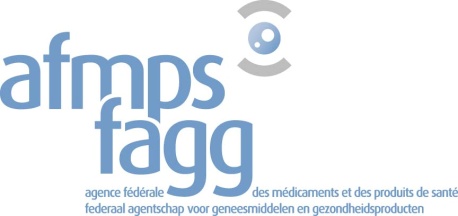 DG InspectieAfdeling Industrie* In de context van dit document en om een efficiënt proces te hebben, wordt er gevraagd om een aanvraag per wijziging in te dienen.Toevoeging van een plaats van verrichtingenToevoeging van een plaats van verrichtingen1.1Naam en adres van de nieuwe plaats van verrichtingen:1.2Maakt de plaats van verrichtingen deel uit van dezelfde farmaceutische groep ?  Valt het onder hetzelfde kwaliteitssysteem ?1.3Beschrijving van de activiteiten van de nieuwe plaats van verrichtingen:1.4Huidige stand van het project: Change control nog niet gestartChange control openstaande, kwalificatie-/validatieplan geschrevenChange control openstaande, IQ/OQ/PQ in uitvoering – details: Change control openstaande, definitief kwalificatie-/validatierapport geschrevenChange control afgesloten1.5Documenten bijvoegen:vergunning van de nieuwe plaats van verrichtingen (indien niet in België gelegen)contract/Quality Agreement met de nieuwe plaats van verrichtingen (indien van toepassing)plan van de nieuwe plaats van verrichtingen, met aanduiding van het betrokken lokaal(en)bijlage 1 en/of bijlage 2 ingevuldlijst van de betrokken productenmilestones van het projectToevoeging of wijziging van lokalen, zones of gebouwen (productie, QC of opslag)Toevoeging of wijziging van lokalen, zones of gebouwen (productie, QC of opslag)2.1Gaat het om:Productie van steriele geneesmiddelenProductie van niet-steriele geneesmiddelenQCOpslag Betrokken gebouw, zone of lokaal (inclusief unieke identificatie en classificatie indien van toepassing): Beschrijving van de wijzigingen:2.2Beschrijving van de betrokken activiteiten: 2.3Huidige stand van het project: Change control nog niet gestartChange control openstaande, kwalificatie/validatieplan geschrevenChange control openstaande, IQ/OQ/PQ in uitvoering – details: Change control openstaande, definitief kwalificatie/validatierapport geschreven Change control afgesloten2.4Documenten toevoegen: plannen van de betrokken lokalen voor en na wijzigingindien van toepassing, bijlage 1 en/of bijlage 2 ingevuld (vermeld alleen de activiteiten die betrekking hebben op bovengenoemd project)lijst van betrokken productenmilestones van het projectToevoeging of wijziging van apparaturen (productie, QC of opslag) Toevoeging of wijziging van apparaturen (productie, QC of opslag) 3.1 Gaat het om:Productie van steriele geneesmiddelenProductie van niet-steriele geneesmiddelenQCOpslag Betrokken gebouw, zone of lokaal (inclusief unieke identificatie): Beschrijving van de wijzigingen:3.2Beschrijving van de betrokken activiteiten: 3.3Huidige stand van het project: Change control nog niet gestartChange control r openstaande, kwalificatie/validatieplan geschrevenChange control openstaande, IQ/OQ/PQ in uitvoering – details: Change control openstaande, definitief kwalificatie/validatierapport geschreven Change control afgesloten3.4Documenten toevoegen: plannen van betrokken lokalen of zones voor en na wijzigingindien van toepassing, bijlage 1 en/of bijlage 2 ingevuld (vermeld alleen de   activiteiten die betrekking hebben op bovengenoemd project)lijst van betrokken productenmilestones van het projectNieuwe activiteit van productie/QC zonder wijziging van vergunde lokalenNieuwe activiteit van productie/QC zonder wijziging van vergunde lokalen4.1Betrokken productie/QC gebouw en/of zone (inclusief unieke identificatie): 4.2Beschrijving van de betrokken productie/QC-activiteiten: 4.3Huidige stand van het project: Change control nog niet gestartChange control openstaande – details: Change control afgesloten4.4Documenten bijvoegen: plannen van betrokken lokalen of zonesbijlage 1 en/of bijlage 2 ingevuld (vermeld alleen de productieactiviteiten die betrekking hebben op bovengenoemd project)lijst van betrokken productenmilestones van het projectAanvraag tot regularisatie van de vergunning (MIA) aan de bestaande activiteiten (enkel op vraag van het FAGG!)Aanvraag tot regularisatie van de vergunning (MIA) aan de bestaande activiteiten (enkel op vraag van het FAGG!)5.1Deze aanvraag betreft:ProductieactiviteitenQC-activiteitenOpslagplaatsen5.2Betrokken productie-, QC of opslaglokalen (inclusief unieke identificatie): 5.3Beschrijving van de in de huidige vergunning aan te brengen wijzigingen:5.4Documenten bijvoegen: plannen van de betrokken lokalen of zonesindien van toepassing, bijlage 1 en/of bijlage 2 ingevuld (vermeld alleen de productieactiviteiten die betrekking hebben op bovengenoemde aanvraag)lijst van betrokken producten Schrapping van een plaats van verrichtingen of van vergunde lokalen, zones, gebouwen of activiteiten Schrapping van een plaats van verrichtingen of van vergunde lokalen, zones, gebouwen of activiteiten6.1Deze aanvraag betreft (specifiëren):Een hele plaats van verrichtingen – adres of unieke identificatie:Een productie-, QC- of opslaggebouw – unieke identificatie:Een zone en/of lokalen voor productie/QC/opslag – unieke identificatie:6.2Beschrijving van de betrokken productie/QC/opslagactiviteiten: 6.3Huidige stand van het project: Change control nog niet gestartChange control openstaande – lopende acties: Change control afgesloten6.4Documenten toevoegen: plannen van betrokken lokalen of zonesbijlage 1 en/of bijlage 2 ingevuld (vermeld alleen de productieactiviteiten die betrekking hebben op bovengenoemd project)lijst van betrokken productendatum van het stopzetten van de activiteiten: